1,3-Дироданоацетон и продукты его циклизации: Синтез и молекулярный докинг Киндоп В.К.  АспирантКубанский государственный университетФакультет химии и высоких технологий, Краснодар, РоссияE–mail: Slavakindop@mail.ruОсновная цель данного исследования состояла в синтезе симметричного 1,3-дироданоацетона (дитиоцианатоацетона), изучении его химических свойств и спектра возможной биологической активности in silico. Дироданоацетон, благодаря наличию ряда активных реакционных центров, представляет собой молекулу с широкими возможностями для трансформации. Продукты циклизации представляют интерес как молекулярные платформы для получения биоактивных соединений гетероциклического ряда.Синтез осуществляли в ацетоне, исходя из доступного 1,3-дихлорацетона 1, на который действовали избытком роданида калия в среде органического растворителя [1]. 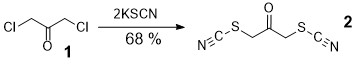 Мягким гидролизом дироданоацетона 2 в присутствии кислоты в водной среде было получено ранее не описанное производное 2-оксотиазолина 4.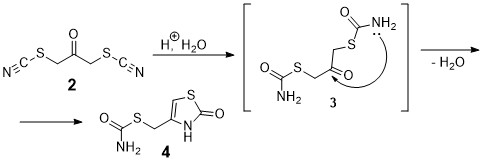 Строение соединения 4 подтверждено комплексом спектральных данных, а также РСА.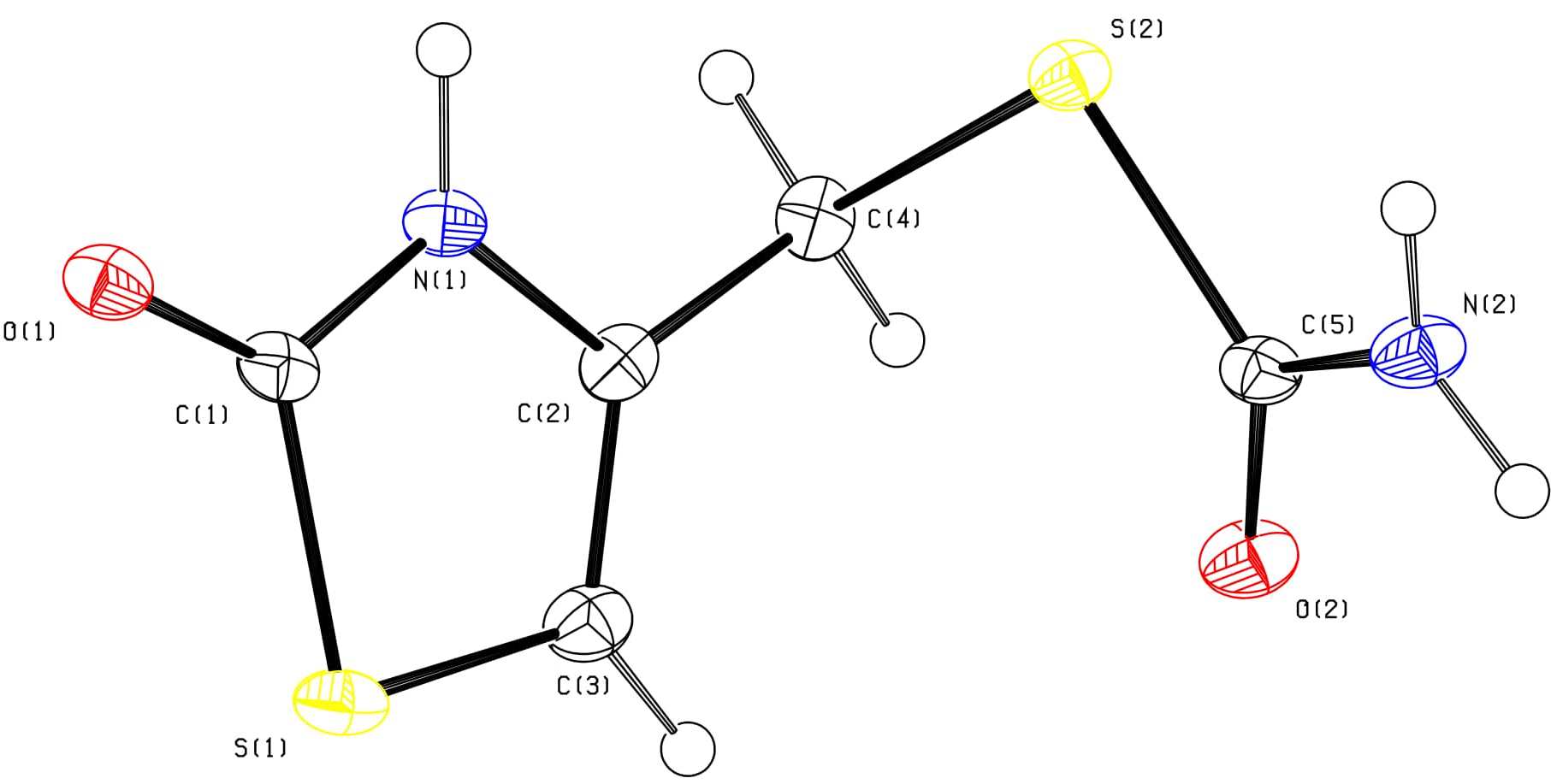 Рисунок 1. Молекулярная структура соединения 4 (данные РСА).Нами был проведен предикторный анализ и расчет in silico возможных протеиновых мишеней для полученных соединений. Докинг проводили с использованием протокола GalaxySagittarius. 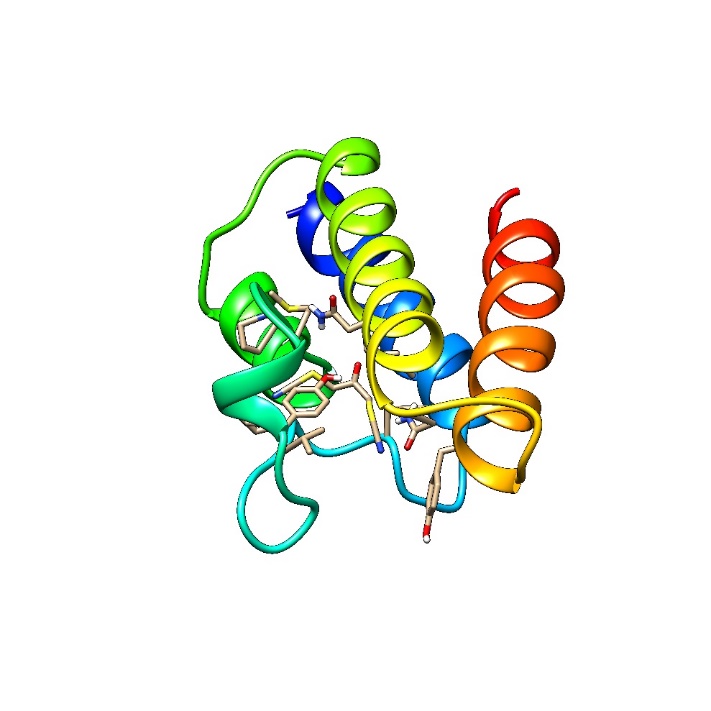 Рисунок 2. Прогнозируемая структура протеин-лигандного комплекса соединения 2 и бромдомен-содержащего протеина 9 BRD9ЛитератураПономарев Ф.Г. Синтез симметричных диродан- и хлорроданацетона // Труды Воронежского гос. ун-та. 1937., Т. 9., Вып. 3., С. 167-171.